Communiqué de presse 
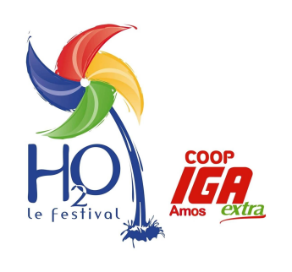 le festival – Une programmation musicale aux couleurs de nos festivaliers! Amos, le 20 mars 2018 – Sara Dufour, Les Cowboys Fringants, Bruno Pelletier et Robert Charlebois s’ajoutent à Jonas et Éric Lapointe pour la 12ème édition d’H2O le festival!Sur la scène Loto-Québec. Tel qu’annoncé au dernier Bières et Tapas, c’est le jeudi 12 juillet que Jonas and the massive attraction et l’électrisant Éric Lapointe lanceront les festivités cette année.Vendredi 13 juillet, ce sera au tour de la dynamique et authentique Sara Dufour d'enflammer la scène. À la demande récurrente de beaucoup de festivaliers, elle sera suivie par le groupe Les Cowboys Fringants qui sont de retour pour un concert unique et mémorable. La soirée du samedi 14 juillet, débutera avec nul autre que le talentueux Bruno Pelletier. Celui-ci ravira le public avec son show rock électrisant. Les festivaliers auront la chance de poursuivre leur soirée en chantant et en dansant avec le seul et unique Robert Charlebois, icône de la chanson québécoise qui présentera un spectacle haut en couleurs.Finalement, c’est le dimanche 15 juillet qu’H2O le festival se termine sous le Chapiteau Promutuel Assurance Boréale, avec Mélou et son spectacle pour enfants gratuit «Mission sourire». Ce sera ensuite l’amossois Michel Rose qui offrira une prestation aux amateurs de danse en ligne. Les artistes régionaux de fin de soirée seront déterminés dans les prochaines semaines et annoncés via notre page Facebook.Le laissez-passer est désormais en vente dans tous les IGA de la région, à la Maison du tourisme d’Amos et sur ticketaccess.net pour seulement 45$ et ce jusqu’au 11 juin. Il sera à 70 $ par la suite.Promo 48 heures! Les samedi et dimanche 24 et 25 mars prochain, les festivaliers pourront se procurer les laissez-passer à seulement 40$ aux endroits mentionnés.Le comité organisateur du festival est fier d’annoncer le retour des courses de bateaux-dragons Promutuel Assurance Boréale, mais cette fois-ci, avec une nouvelle formule à 12 personnes par équipe !! Les personnes intéressées peuvent s’inscrire via le site du festival dès maintenant. Les amateurs seront aussi heureux d’apprendre que la course à pied L’express H2O Desjardins est de retour pour une 6e année. Il sera possible de s’y inscrire en ligne à partir dès avril. Le grand tirage est lui aussi de retour avec 10 prix dont un gros lot de 25 000$. C'est grâce entre autres à celui-ci que les festivaliers ont accès à des spectacles de qualité à des prix des plus abordables. La programmation complète du festival sera dévoilée en mai prochain. Consultez le www.h2olefestival.com pour plus de détails ou via Facebook et InstagramOsez l’expérience! venez-vous amuser à Amos du 12 AU 15 juillet! - 30 – Source : Audrey Lapointe, 1ère Vice-présidente et responsable de la programmation819 444-7069 / audrey.lapointe@alcasyna.qc.ca